REFLECTIVE ADDRESS MARKER   ORDER FORMPlease complete the following information:         ADDRESS NUMBER REQUESTEDNote:  If your address has less than five digits, please X those boxes not used.ONLY $30.00 - Please make checks payable to:                         Stillwater Volunteer Fire Department (SVFD)                                                    Mail checks to:   SVFD    		        929 Stillwater Road				        Newton, NJ 07860HORIZONTAL______                  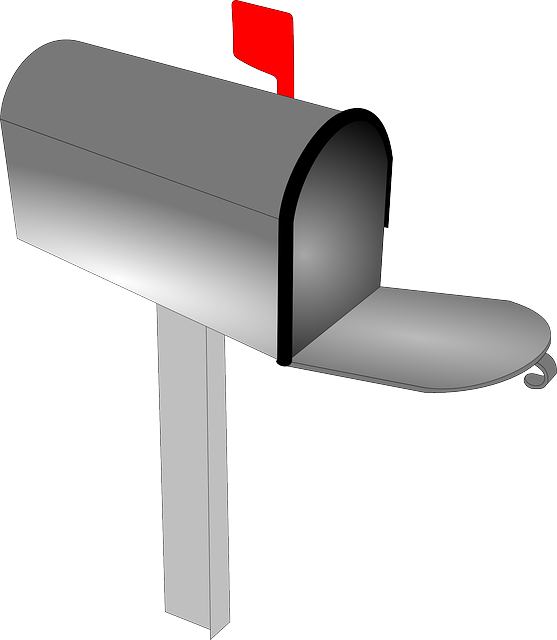 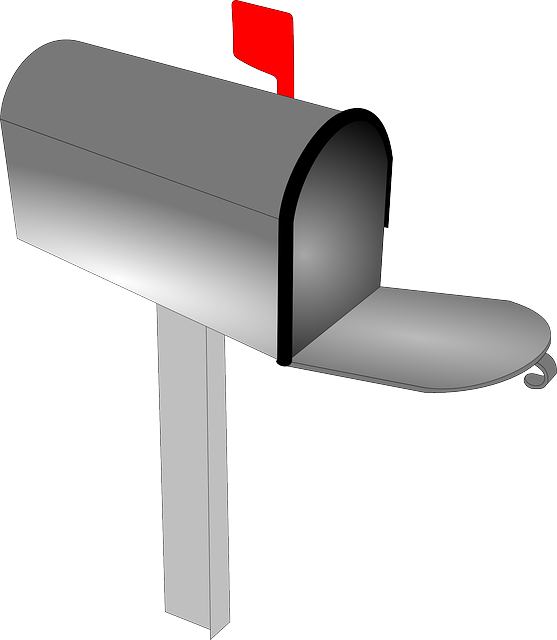 VERTICAL      ______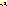 